Supplemental MaterialTablesTable S1. Number of patient-months analyzed for prescription rates in each year.A. Number of patient-months with prescribed antihypertensive drugs in the MDV database (for Figure 1, Figure S1)B. Number of patient-months with prescribed antihypertensive drugs in the JMDC database (for Figure 1, Figure S2)C. Number of patient-months with first-line treatment with antihypertensive drugs, as single or plural classes, in the JMDC database (for Figure 2, Figure S3) D. Number of patient-months with prescribed diuretics in the MDV database (for Figure 3, Figure S4)E. Number of patient-months with prescribed diuretics in the JMDC database (for Figure 3, Figure 4)F. Number of patient-months with first-line treatment with prescribed diuretics in the JMDC database (for Figure S5)JMDC, Japan Medical Data Center; MDV, Medical Data Vision.Figure legendsFigure S1. Prescription rate of antihypertensive drugs for each age group in the MDV database. The five most frequently prescribed classes for all hypertensive patients (dashed line: - -) and those with heart failure (solid line: ―) in each age group of (A) <65 years, (B) 65 years to <75 years, and (C) ≥75 years. ACEI, angiotensin-converting enzyme inhibitor; ARB, angiotensin II receptor blocker; BETA, ß-blocker; CCB, calcium channel blocker; DIU, diuretic; MDV, Medical Data Vision.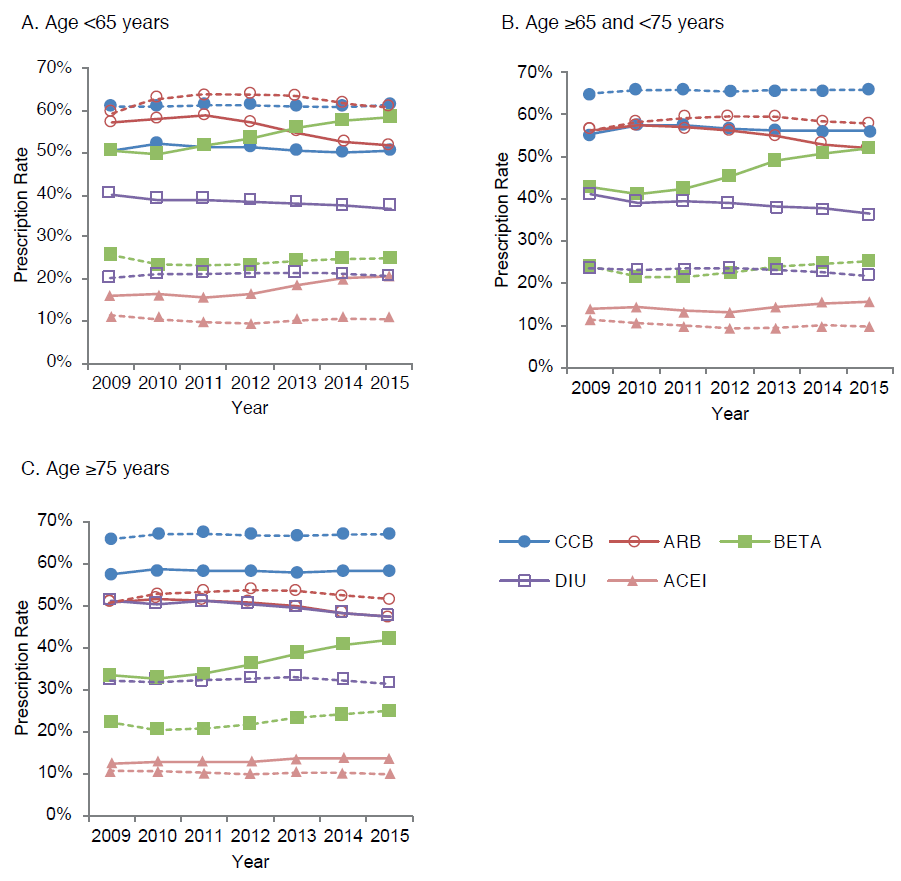 Figure S2. Prescription rate of antihypertensive drugs for each medical institution in the JMDC database. The five most frequently prescribed classes for all hypertensive patients (dashed line: - -) and those with heart failure (solid line: ―) in (A) hospitals and (B) clinics. ACEI, angiotensin-converting enzyme inhibitor; ARB, angiotensin II receptor blocker; BETA, ß-blocker; CCB, calcium channel blocker; DIU, diuretic; JMDC, Japan Medical Data Center.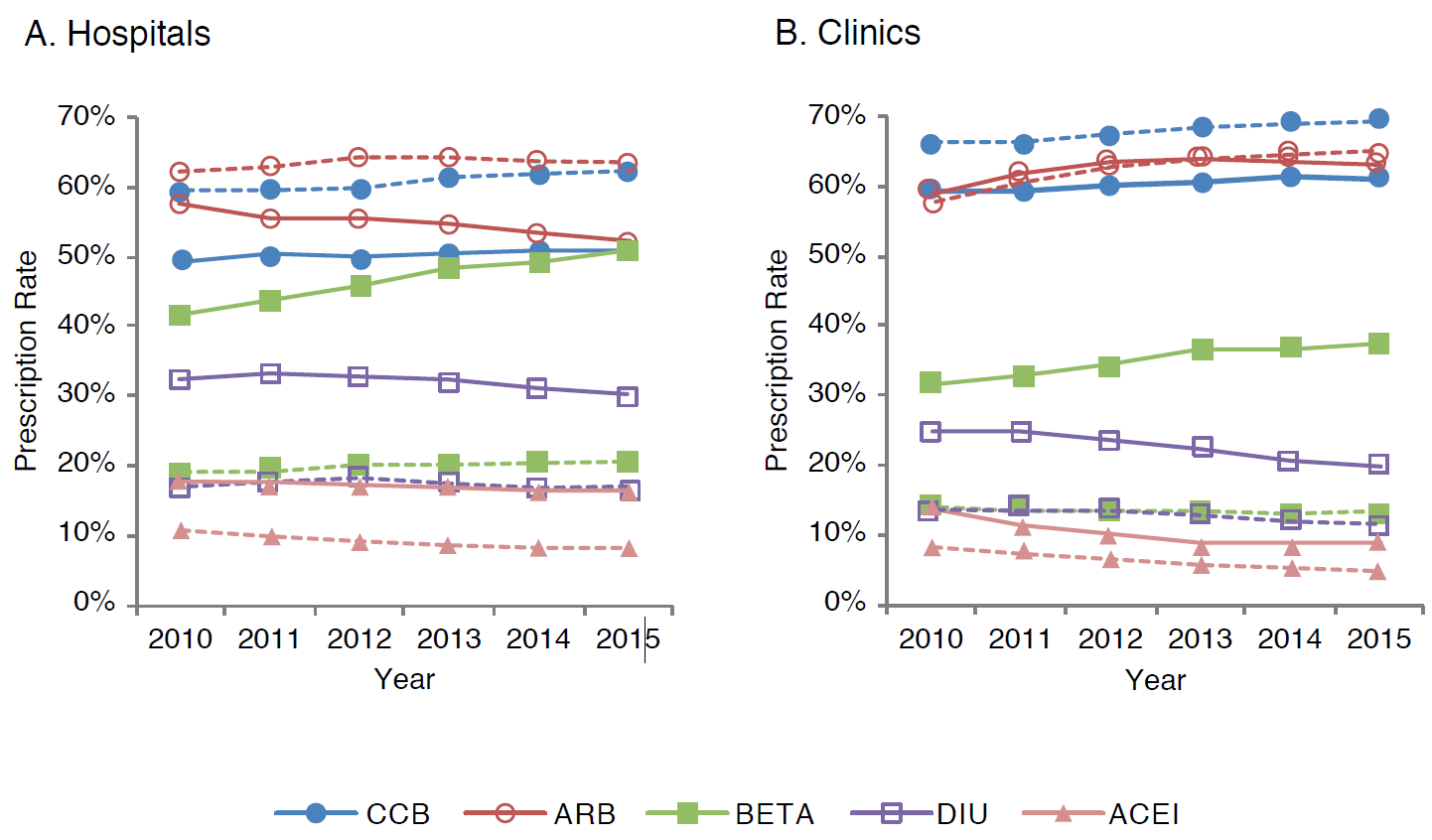 Figure S3. Prescription rate of first-line antihypertensive drug class for each age group and medical institution in the JMDC database. The five most frequently prescribed classes for all hypertensive patients (dashed line: - -) and those with heart failure (solid line: ―) in each age group of (A) <65 years, and (B) 65 years to <75 years, and those in (C) hospitals and (D) clinics. ACEI, angiotensin-converting enzyme inhibitor; ARB, angiotensin II receptor blocker; BETA, ß-blocker; CCB, calcium channel blocker; DIU, diuretic; JMDC, Japan Medical Data Center.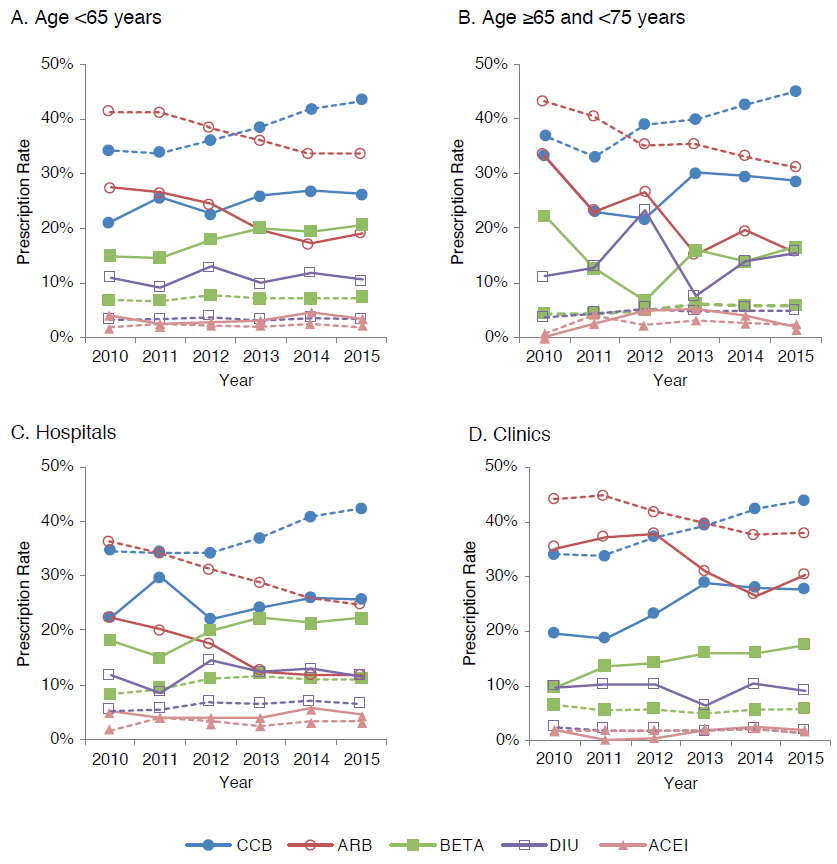 Figure S4. Prescription rate of each diuretic category for each age group in the MDV database. All hypertensive patients (dashed line: - -) and those with heart failure (solid line: ―) in each age group of (A) <65 years, (B) 65 years to <75 years, and (C) ≥75 years. AA, aldosterone antagonist; MDV, Medical Data Vision.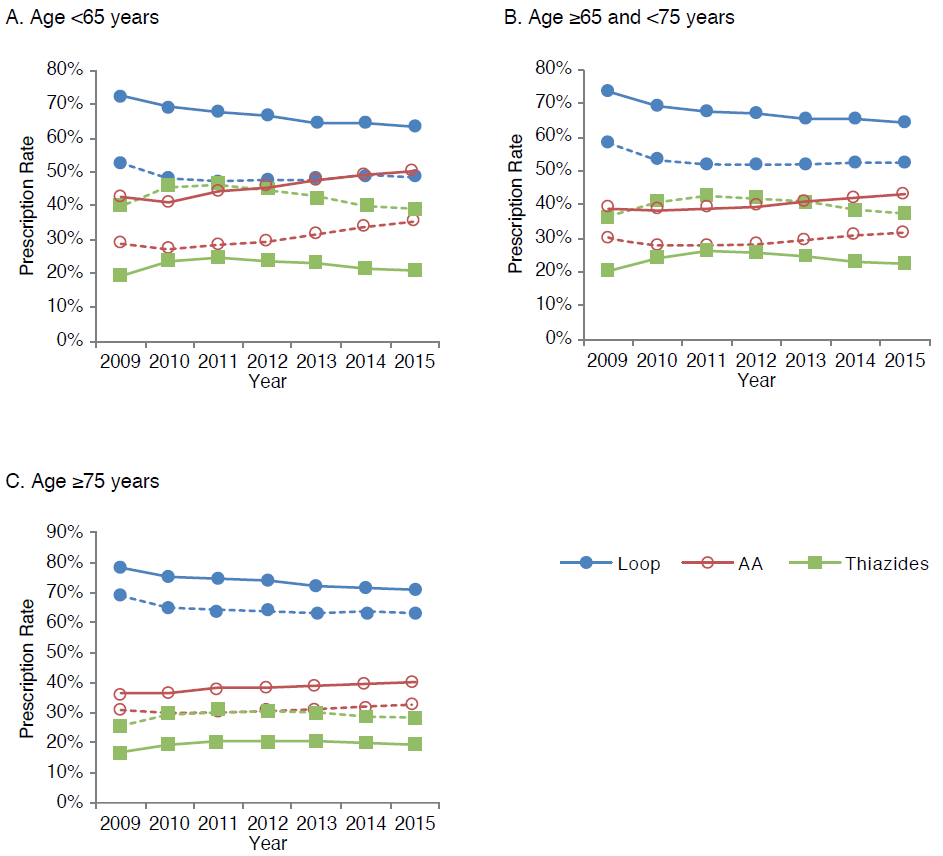 Figure S5. Prescription rate of each diuretic category as first-line antihypertensive drugs in the JMDC database. All hypertensive patients (dashed line: - -) and those with heart failure (solid line: ―). AA, aldosterone antagonist; JMDC, Japan Medical Data Center.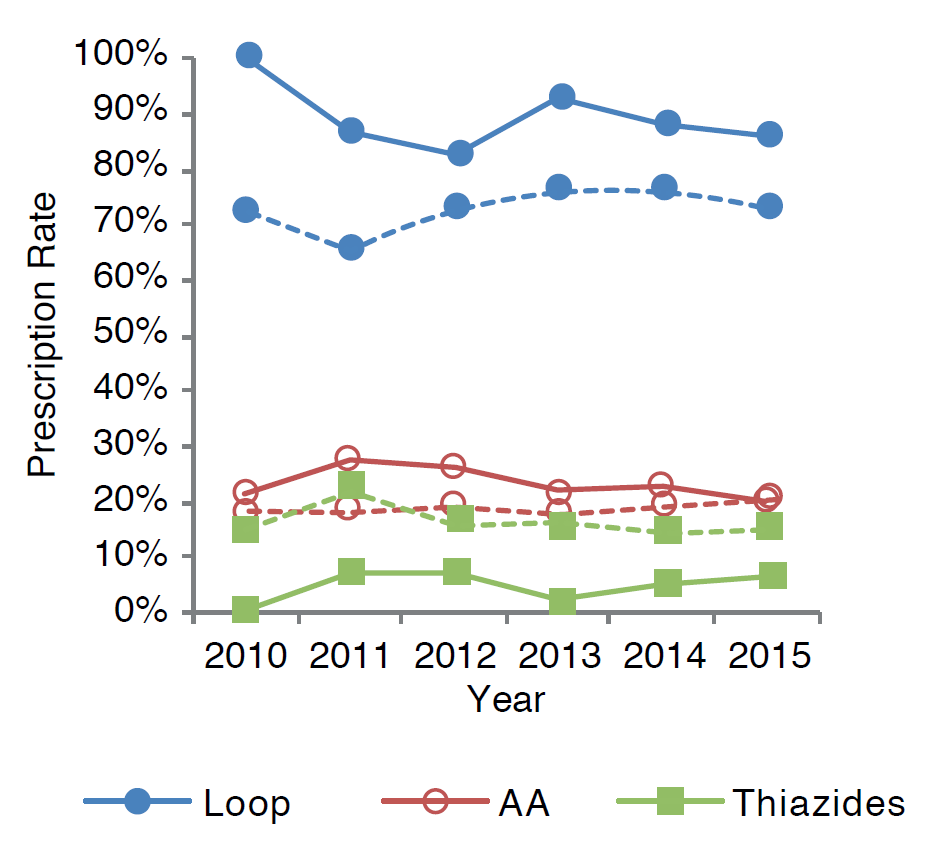 2009201020112012201320142015Hypertensive patients 313,512922,5541,507,5791,858,5032,917,5333,890,5614,191,666 with heart failure92,814267,242430,379553,565926,6891,281,7871,404,008 <65 years22,01360,06996,782121,585195,137266,107280,051≥65, <75 years26,78574,650115,190147,143250,359349,917387,193 ≥75 years44,016132,523218,407284,837481,193665,763736,764201020112012201320142015Hypertensive patients410,713574,914712,9911,208,1181,382,9241,382,732 with heart failure38,49055,72170,483119,084143,501148,194 hospitals18,44425,46431,37552,44461,97862,549 clinics20,63031,08840,13368,26583,55187,717201020112012201320142015Hypertensive patients2325592710,50916,27120,47619,914 with heart failure12731665691913061310 <65 years11727759682611321142 ≥65, <70 years9396093173167 hospitals76198429557831799 clinics511182273624755112009201020112012201320142015Hypertensive patients79,819238,125392,852491,771779,7871,021,7721,074,335 with heart failure 42,327119,315194,285247,460407,698553,274594,255 <65 years879923,27737,49746,48573,68999,590103,220 ≥65, <75 years10,93529,16345,33457,21195,259131,092140,840 ≥75 years22,59366,875111,454143,764238,750322,592350,195201020112012201320142015Hypertensive patients56,46283,983104,482166,482180,520171,007 with heart failure 10,92116,03819,45831,66435,97235,941 hospitals5950846010,19916,75419,16318,716 clinics51167703939615,15717,11017,481201020112012201320142015Hypertensive patients79193397517754672 with heart failure14298592156139